Ručníkový projekt DON´T PANIC - Stopařův průvodce Londýnskou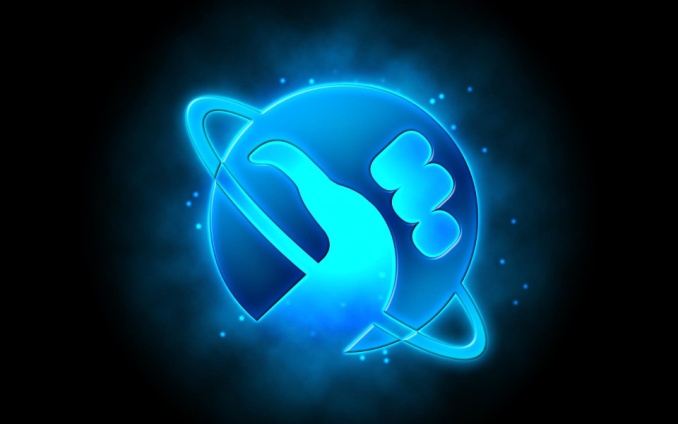 	Žáci devátých ročníků již tradičně v posledním roce své docházky na základní školu pomáhají mladším ročníkům ve výuce. I v tomto roce tomu bude opět tak. Jako rámec projektu poslouží kniha Douglase Adamse Stopařův průvodce galaxií a deváťáci se stanou průvodci mladších žáků. Stejně tak by se měli důkladněji seznámit s fungováním a historií školy, navštívit všechna její místa, kam se zatím neměli šanci dostat a ucelit si tak dojem z budovy, ve které strávili devět let života. V této fázi se stanou učitelé v ročníku průvodci žáků.Projekt bude zahájen již v září prvním projektovým dnem spojeným  s přespáváním, shlédnutím filmové verze příběhu a "bojovkou" po sklepní části školy. Následující den budou ve skupinkách pracovat na zadaných úkolech týkajících se knihy a budou tak celistvě uvedeni do celého příběhu, poznají hlavní postavy a prostředí, ve kterém se děj odehrává.Učitelé devátého ročníku si po inspiraci z knihy vyberou libovolné téma, na které zpracují mini projekt, který umožní spolupráci deváťáků a libovolného mladšího ročníku - může jít o poezii (Vogonská poezie), jazyky (Babylonská rybka) a další témata navazující na knihu, ale zpracovatelná volně dle představ vyučujících (devátých i mladších ročníků) a žáků. Deváťáci buď mohou přímo působit v hodinách nebo ve smíšených skupinách spolupracovat na zadaném projektu. Na historii školy se zaměříme v období oslav 125 výročí školy, kdy budou deváťáci zjišťovat zajímavosti z minulého i současného života ve škole. Doufáme, že se podaří vytvořit například nějakou brožurku, která by se dala v rámci oslav použít a rozdávat návštěvníkům. 25. května oslavíme celosvětový den na počest díla Douglase Adamse - tzv. Ručníkový den, kdy se každý deváťák musí do školy dostavit s ručníkem. V tomto dni budou probíhat další projektové aktivity. Heslo DON´T PANIC souvisí i s obavami z přijímacích řízení na střední školy, z malých maturit  a z ukončení školní docházky. Těmto tématům se budeme také velmi intenzivně věnovat, až budou aktuální.Školní rok se pokusíme ukončit stylově a na místě s knihou souvisejícím. Rozvíjené kompetence: Kompetence k řešení problémůKompetence komunikativníKompetence sociální a personálníKompetence pracovníNaplňovaná průřezová témata: Osobnostní a sociální výchovaSebepoznání a sebepojetí, Psychohygiena, Kreativita, Poznávání lidí, Mezilidské vztahy, Komunikace, Kooperace a kompetice, Řešení problémů a rozhodovací dovednosti, Hodnoty, postoje, praktická etika(při spolupráci s nižšími ročníky ale i rozhodování se o své vlastní budoucnosti při přestupu na střední školu)Výchova demokratického občanaVýchova demokratického občana, občanská společnost a škola, Občanská společnost a škola(spolupráce ve skupinách)Environmentální výchovaZákladní podmínky života, Vztah člověka k prostředí (planety z knihy a projektový den zaměřený na zamýšlení se nad podmínkami života na nich)Mediální výchovaKritické čtení, Tvorba mediálního sdělení, Práce v realizačním týmu